Follow us: @MerrillAcademy      Summer 2020 Issue: 1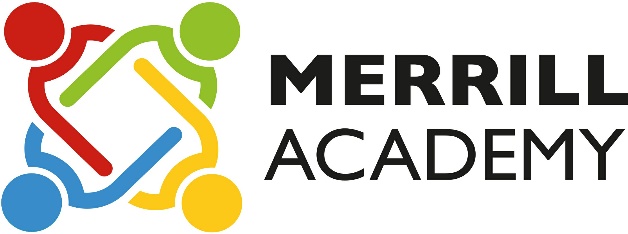 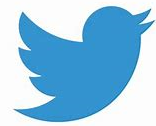 MERRILL ACADEMY - Northworthy Trust                      Newsletter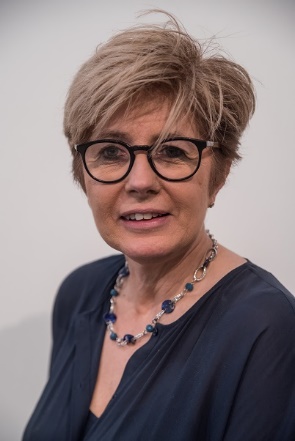 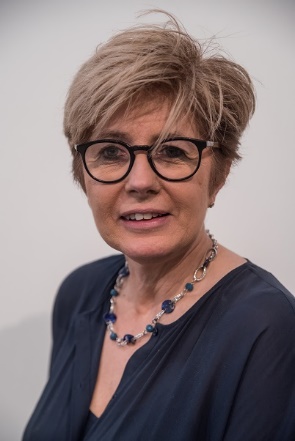 RE and English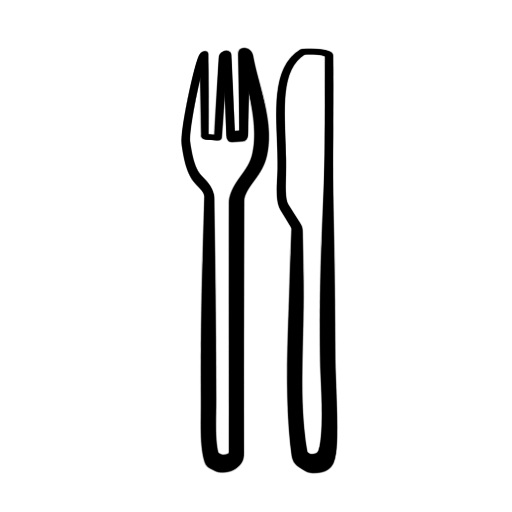 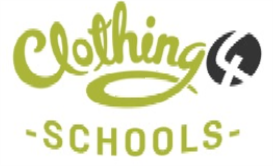 Key Worker School Highlights 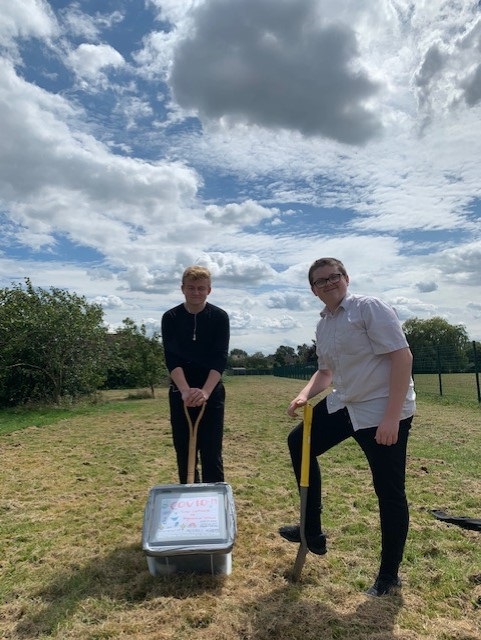 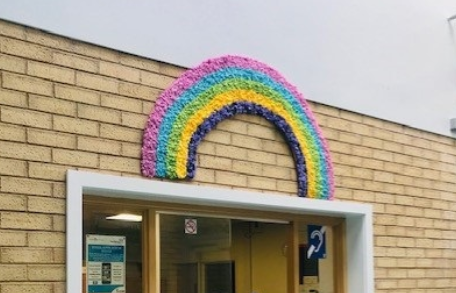 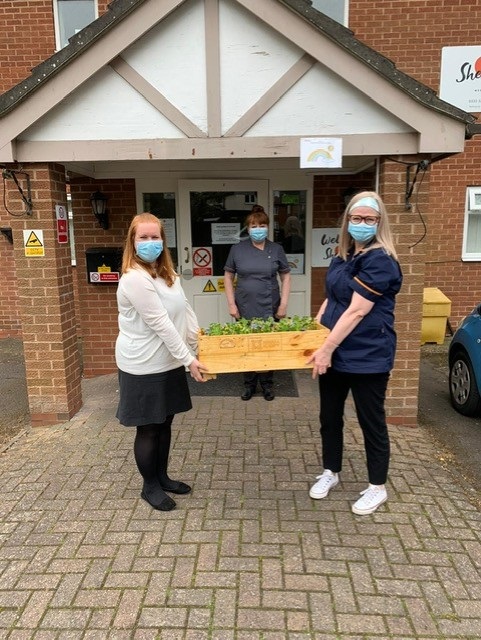 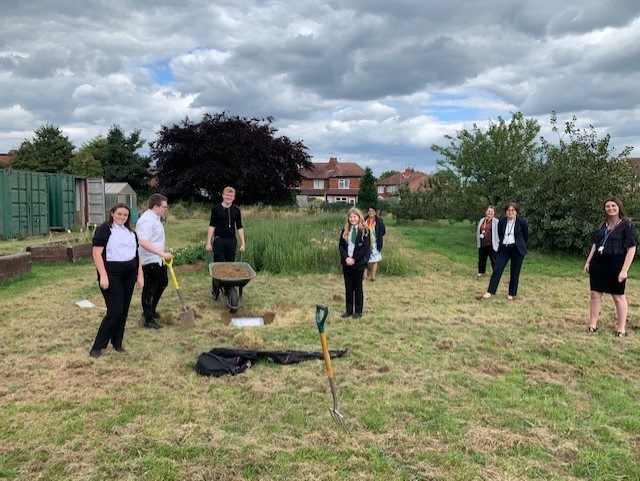 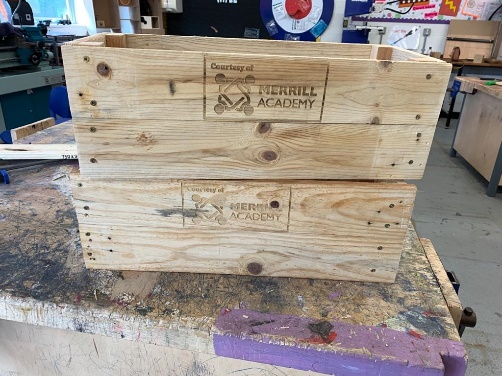 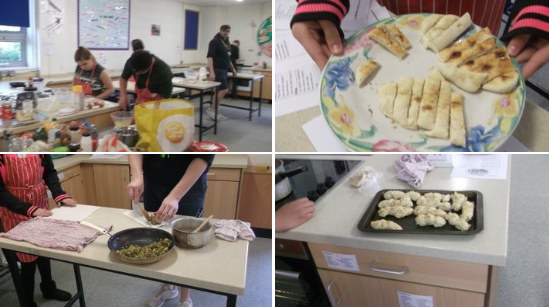 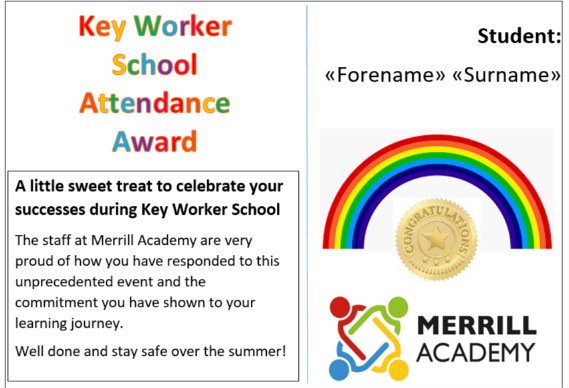 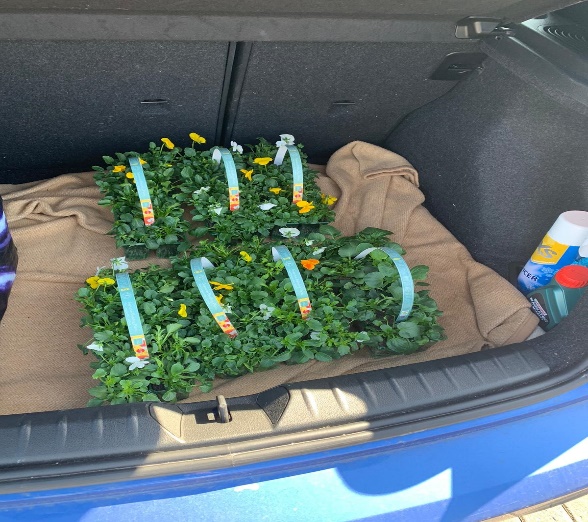 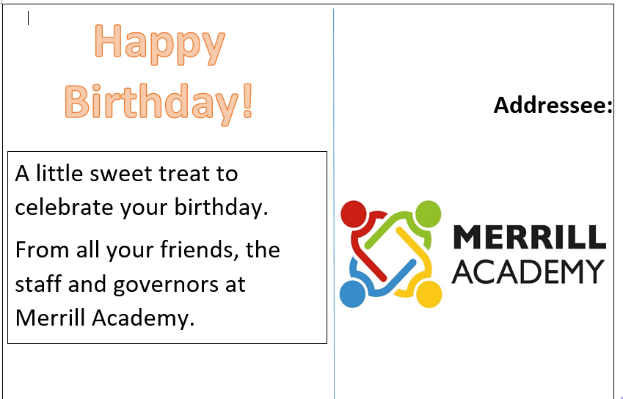 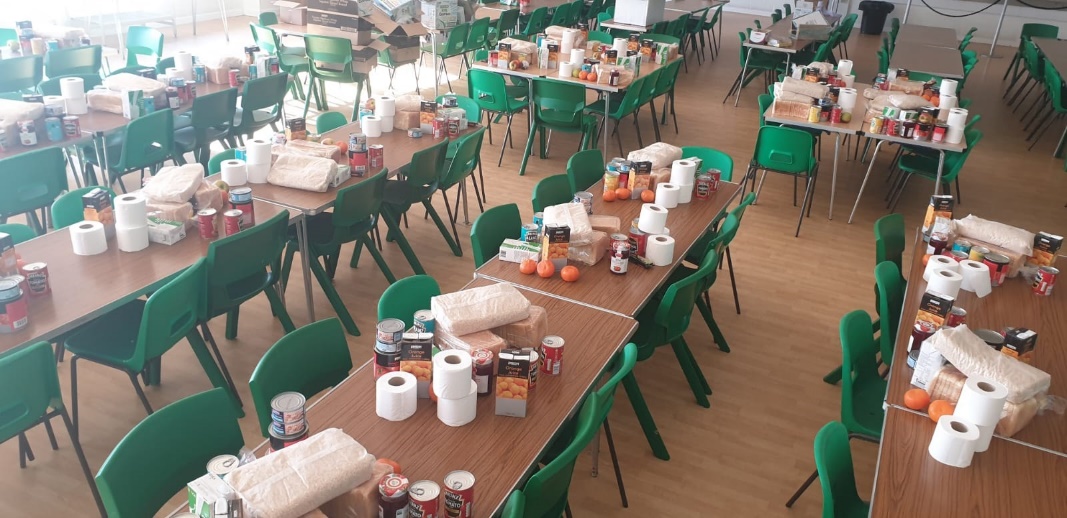 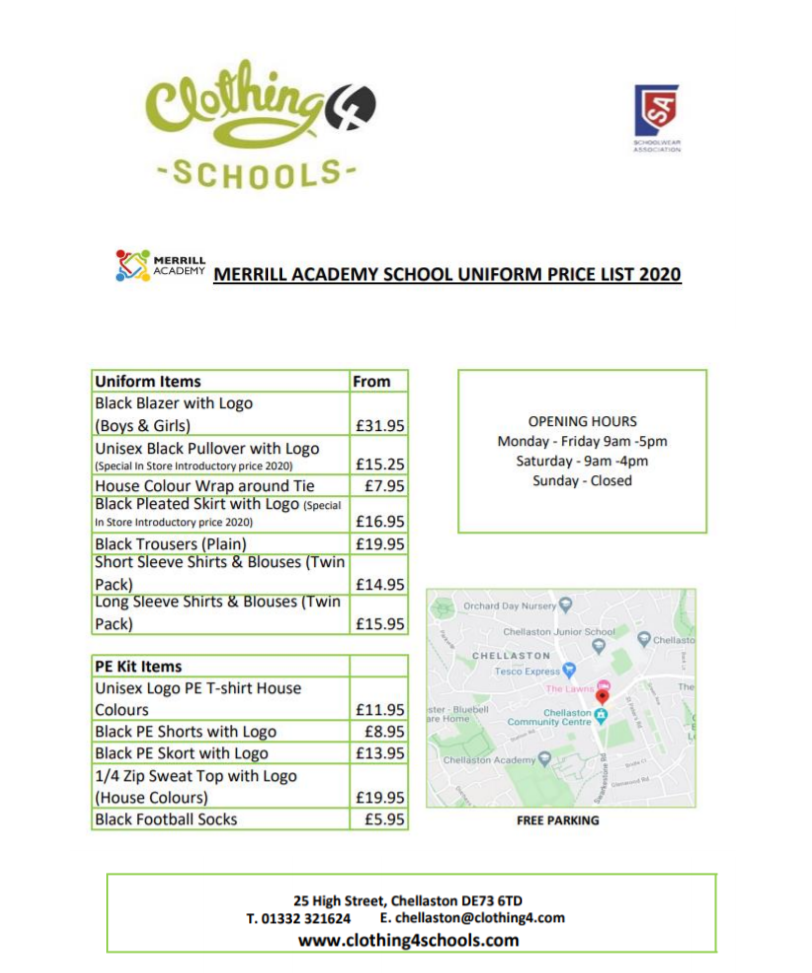 